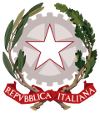 ISTITUTO COMPRENSIVO STATALE “BUZZATI”Via Maniago, 30 – 20134 MilanoScuola Secondaria 1^grado “BUZZATI” Via Maniago, 30 L’inclusione scolastica vuole essere il processo attraverso il quale gli impedimenti vengono rimossi in modo che ciascun individuo possa essere valorizzato, incontrando le condizioni per esprimersi al meglio. Il nostro istituto si propone il compito di individuare gli alunni in situazione di disagio presenti nelle varie classi e di sviluppare e coordinare le attività di accompagnamento educative e didattiche.Ciò non significa negare il fatto che ognuno di noi sia diverso o negare la presenza di disabilità che devono essere trattate in maniera adeguata, ma vuol dire spostare l’analisi e l’intervento dalla persona al contesto, per individuarne gli ostacoli e operare per la loro rimozione. Scopo  del  nostro lavoro  è  promuovere  lo  sviluppo  delle  capacità  e le attitudini dell’alunno  mediante la valorizzazione delle risorse che avverrà attraverso le attività di classe, del sostegno e le attività di tipo operativo. Nell’area della socializzazione, gli obiettivi socio- affettivi rivestono particolare importanza nella programmazione del percorso scolastico, promuovono una positiva immagine di sé e l’integrazione di tutti gli alunni. Gli insegnanti favoriranno la partecipazione attiva degli alunni al processo di insegnamento - apprendimento nelle attività generali ma anche di tipo operativo, sia di gruppo che individuale. La scuola deve essere in grado di rispondere a tutte le esigenze formative adeguandosi agli stili di cognitivi, alle motivazioni e alle caratteristiche di ogni alunno con l’obiettivo di sviluppare il loro potenziale di apprendimento e di partecipazione.  Occorre predisporre percorsi di rinforzo, di integrazione, di compensazione fondati su una didattica mirata. Risulta importante l’uso di strategie metodologiche adeguate e flessibili anche attraverso attività laboratoriali - creative finalizzate al saper fare, all’acquisizione di autonomie, allo sviluppo del pensiero creativo, alla socializzazione.Ecco perché ci è sembrato necessario  proporre i  laboratori, per arricchire l’ offerta formativa della scuola con l’obiettivo di avvicinare i ragazzi ad una manualità talvolta sconosciuta o poco praticata. Il nostro intento è quello di introdurre l’idea che anche a scuola si possa usare la dimensione “creativa” lontana dagli apprendimenti standard, come conoscenza e trasferimento delle abilità e delle competenze. La scuola nel corrente anno scolastico 2016/17  ha in attivo i seguenti progetti per gli alunni con BES:laboratorio espressivo manuale a cui hanno aderito tutte le classi, ad eccezione della 1^E, che accoglie gruppi di alunni per classi parallelelaboratorio “Orto” a classi apertelaboratorio “espressivo- motorio” a classi apertelaboratorio “espressivo - musicale” a classi aperteprogetto “Snodo” orientamento per la scuola superiore di secondo grado, alunni di seconda media.Prof.ssa Ghida Alba AdamoReferente di plesso alunni con disabilità  Scuola secondaria di primo grado” Buzzati “